(1) Profesör, Doçent, Dr.Öğr.Üyesi, Araştırma Görevlisi, Öğretim Görevlisi, Okutman, Uzman, Çevirici, Eğitim Öğretim Planlamacısı olarak belirtiniz.(2) Profesör ve Doçent kadrosunda bulunan araştırmacılar UAK’dan doçentlik unvanı aldığı alanı, diğer akademik kadrolardaki personel ise çalışma alanlarına uygun olan doçentlik alanını belirtmelidir.ARAŞTIRMA ALANI UYGUNLUK BEYANI: Görev yapmakta olduğunuz bölümde alanınıza uygun Ön İnceleme Heyeti bulunmuyor ise, alanınıza uygun ön inceleme heyeti bulunan farklı bölüme başvuru yapabilmek için aşağıdaki bilgileri doldurunuz. Değişiklik taleplerinin geçerlilik kazanması için ilgili alanın bölümünüz veya birim yetkilisi tarafından onaylanması zorunludur. Açıklamalar: Akademik Teşvik Ödeneği Yönetmeliği hükümlerine göre,1-Bölümler, anabilim dalı veya anasanat dalı başkanlıkları, kadroları kendi birimlerinde olsa dahi akademik faaliyetleri uzmanlık alanlarına girmeyen araştırmacıların başvurularını değerlendiremez.2-Başvuru sahipleri, faaliyetlerine uygun birime başvurmakla yükümlüdür. 3-Kadrolarının bulunduğu bölüm, anabilim dalı veya anasanat dalı başkanlığı dışındaki birimlere başvuru yapacak olan öğretim elemanları, ilgili taleplerini kadrolarının bulunduğu birime onaylatmak suretiyle uygun olan diğer birimlere başvuru gerçekleştirebilirler.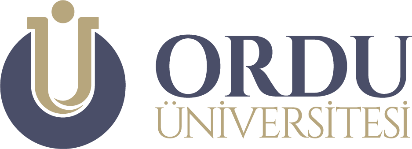  ORDU ÜNİVERSİTESİAKADEMİK TEŞVİK ÖDENEĞİ ARAŞTIRMA ALANI BEYAN VE UYGUNLUK FORMUAdı SoyadıKadro Unvanı (1)Kadrosunun Bulunduğu BirimiKadrosunun Bulunduğu BölümDoçentlik Temel Alanı (2)Başvuru Yapmak İstediğiniz BirimBaşvuru Yapmak İstediğiniz BölümBölümümüzde çalışma alanımla ilgili ön inceleme heyeti bulunmadığından akademik teşvik ödeneği başvurusunu yukarıda belirttiğim birime yapabilmem hususunda gereğini arz ederim.      /      /2020Başvuru Sahibi Adı SoyadıİmzaBölümümüzde çalışma alanımla ilgili ön inceleme heyeti bulunmadığından akademik teşvik ödeneği başvurusunu yukarıda belirttiğim birime yapabilmem hususunda gereğini arz ederim.      /      /2020Başvuru Sahibi Adı SoyadıİmzaBİRİM / BÖLÜM ONAYIBİRİM / BÖLÜM ONAYIOnaylayan Yetkili…./…../2020Kaşe ve İmzaOnaylayan Yetkili…./…../2020Kaşe ve İmza